WSKAZÓWKI DO WYKONANIA DOMKU DLA „MAI I GUCIA”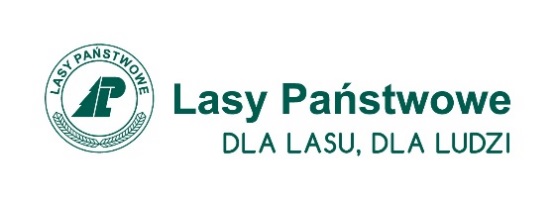 OPISDomek dla owadów powinien być wypełniony bardzo różnorodnymi materiałami, aby zadowolił wymagania i potrzeby wszystkich swoich gości. Do wypełnienia owadziego lokum można wykorzystać wszystkie porowate materiały jakie wpadną w ręce. Ponieważ sama idea pomocy owadom i budowy dla nich schronienia pozostaje w zgodzie z duchem ekologii, najlepiej podążać tym tropem i wykorzystać tylko naturalne materiały, z których większość można znaleźć we własnym ogrodzie. Będą to więc:Słoma lub siano - daje schronienie złotookowatym, może to być suchy zwitek siana, garść słomek zebranych przy żniwach albo źdźbła traw ozdobnych lub pocięte  łodygi kukurydzyTrzcina i bambus - ich puste łodygi chętnie zasiedlają pożyteczne pszczoły murarki, nożycówki, miesiarki czy wałczatki.Cegły dziurawki - to siedlisko dla samotnych pszczół (szczeliny nie mogą być szersze niż 10-12 mm, inaczej pszczoły nie będą w stanie zalepić ich gliną, by stworzyć pokoiki dla swojego potomstwa). Podobną funkcję spełnią ciasno ułożone kawałki potłuczonych glinianych skorup (np. doniczek).Nawiercone gałęzie - dają schronienie wielu pożytecznym zapylaczom takim jak samotne osy i pszczołyDoniczki odwrócone i wypełnione sianem - zwabią skorki, którymi żywią się biedronki. Biedronki zadbają o to, aby w naszym ogrodzie nie panoszyły się mszyce. Szyszki i suche liście są siedliskiem wielu pożytecznych owadów, np. biedronekŁodygi krzewów - takich jak jeżyny, róże, bez, są schronieniem dla bzygów i innych błonkoskrzydłych.Bloki z gliny - w blokach z gliny i słomy mieszkają coraz rzadziej już spotykane pszczoły porobnice. Tradycyjnie zamieszkiwały gliniane ściany wiejskich domów, wraz z wyginięciem tego typu budownictwa coraz trudniej znaleźć im odpowiednie schronienie. Bloki można samodzielnie przygotować w domu, np. wypełnić drewnianą ramę gliną zmieszaną z sieczką słomianą (w proporcji 3:1) i wysuszyć całość na słońcu. W czasie zastygania bloku należy ponakłuwać w nim otwory o średnicy 10-12mm i głębokości ok. 10 cm.Szyszki - podczas jesiennego grzybobrania oprócz prawdziwków nie zapomnij wrzucić do koszyka kilku szyszek, które wykorzystasz przy budowie domkuInne materiały-pałki wodne, trzciny, suche kwiatostany przekwitniętych kwiatów, nawiercone wiertarką polana (wykonaj otwory o różnych rozmiarach) oraz kępki mchów i porostów.Gdzie ustawić hotel dla owadów?Na hotel należy wybrać osłonięte przed wiatrem, nasłonecznione miejsce, najlepiej o ekspozycji południowej lub południowo-zachodniej, spokojne i zaciszne miejsce. Domki dla owadów są szczególnie ważne dla pszczół samotnic i drapieżnych os, które nie budują wielkich gniazd i nie produkują miodu. Pełnią jednak niezwykle ważną rolę: pszczoły zapylają kwiaty roślin ozdobnych, warzyw i drzew owocowych przyczyniając się tym samym do powiększenia plonów, które dostarcza ogród a osy polują na szkodniki. Czy nie fajnie byłoby zatem mieć ich u siebie jak najwięcej? (pszczół i os, a nie szkodników of course)Oprócz pszczół w hotelach dla owadów zimować mogą złotooki i biedronki. Zarówno ich larwy jak i postacie dorosłe polują na mszyce, które stanowią ich ulubione źródło pokarmu. Owady te zazwyczaj zimują w różnych zakamarkach: szczelinach murów, drewnianych konstrukcji, dziuplach czy pod korą pni. W owadzim hotelu będą bardzo pożądanym i częstym gościem!Do hotelu mogą zawitać także skorki i  trzmiele (zwłaszcza jeśli mamy w ogródku dużo kwiatów, które przywabiają trzmiele) oraz ważki. Larwy ważek żyją w zbiornikach wodnych (na pewno prędzej czy później pojawią się w twoim stawie lub oczku wodnym) i zjadają larwy komarów, dlatego pewnie nie trzeba nikogo przekonywać jak pożyteczną rolę pełnią.RYSUNEK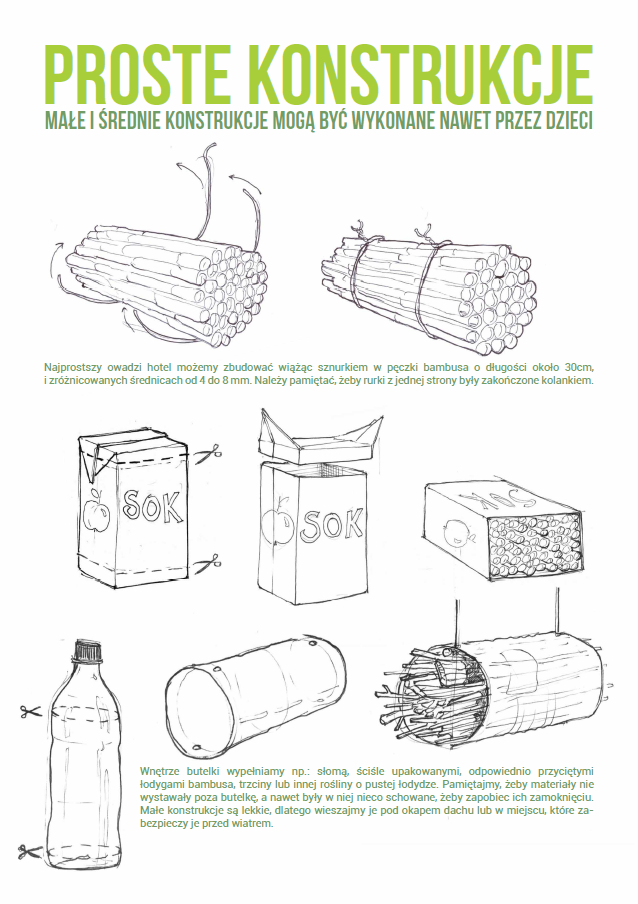 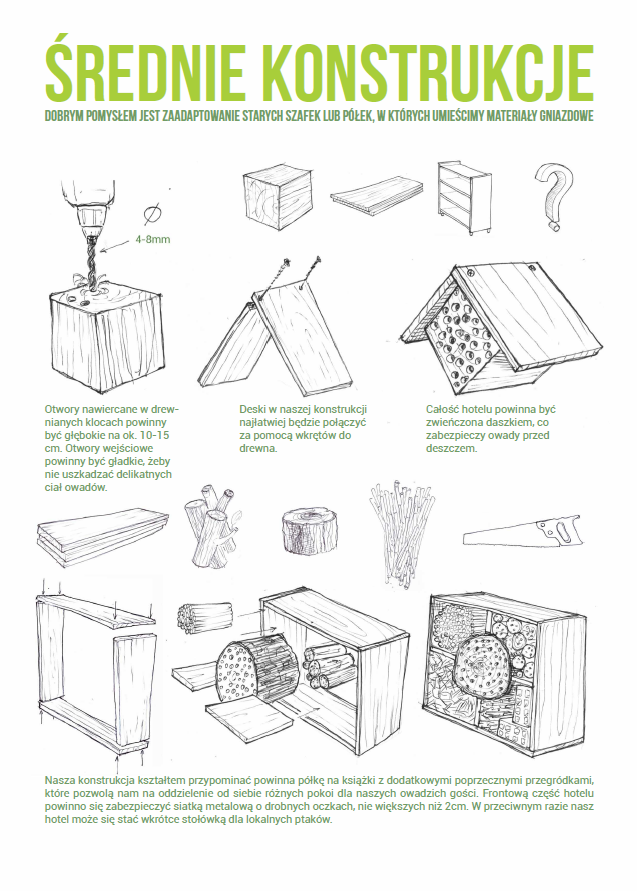 